The following questions are being asked of you so that the right puppy and the right placement of each puppy is made by bringing the various requirements of both the puppy and his or new owner(s) into perspective, before  a choice is made. I hope you will agree that the animal's welfare must be my foremost consideration in considering a placement. Please answer the following questions as completely as you can, and copy this form into email when you've finished.Name: Address: Phone (home): work::
Email, mobile phone-cell,  www:
Type of dwelling:    (town):
Name, address (optional : phone number of your veterinarian) :
Have you got a garden ?Who will be the primary care giver?Where will the puppy be kept during the night/ the day??Is anyone home during the day?Have you ever owned a dog before?Do you have any other animals?Do you have any children? If yes, what are their ages.Does anyone in your household have allergies to animals? If yes, to what and how severe?Are you interested in a male or female puppy?At what age do you wish to get the puppy?How did you bear about this breed?How many hours a day will the puppy be kept outside?How will he be confined when he is outside?Do you have a fenced yard or suitable pen?How long have you lived at this address?Will you be attending any training classes?How long did your last pet live? What were the circumstances of its' death?Have you ever returned a pet to the breeder? If so, what were the circumstances?Have you ever given a pet away? If so, what were the circumstances?Are you interested in showing the dog in the conformation ring?Are you interested in competition in performance events such as obedience, agility, hunting, herding, etc.?Do  you intend to breed the dog?Tell us how to get in touch in with you: Would we need to fly your puppy to you?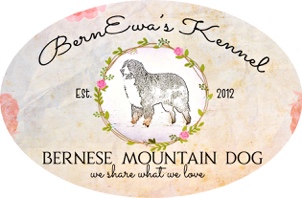 